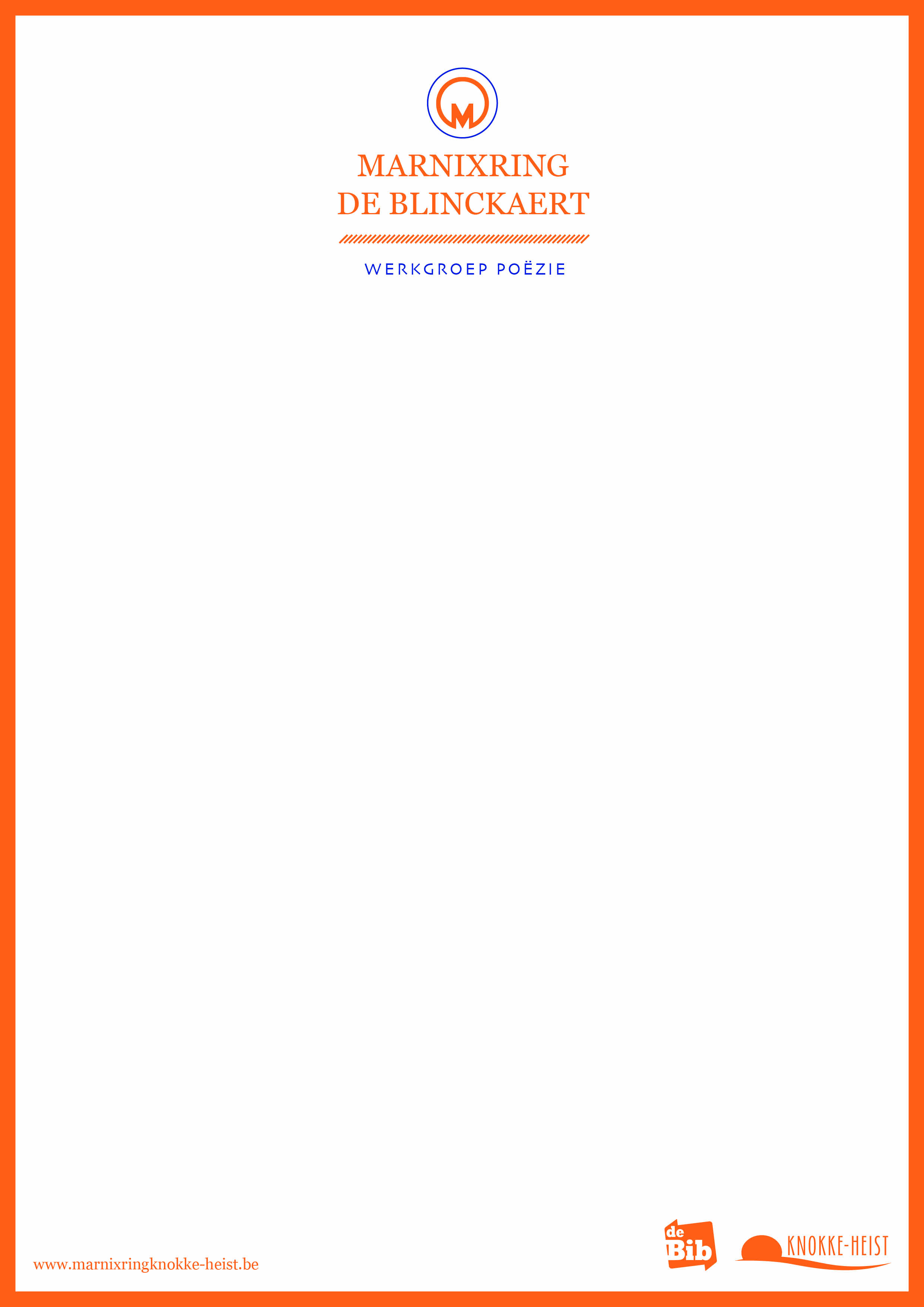 Reglement jeugdpoëziewedstrijd 2017-2018Er worden Nederlandstalige inzendingen ingewacht voor twee afzonderlijke groepen: deelnemers 3e graad lager onderwijs (categorie A) en deelnemers 1e graad middelbaar onderwijs (categorie B).Het gedicht heeft als thema ‘op glad ijs’. Dit thema mag zeer ruim worden geïnterpreteerd. De titel kiest de leerling zelf. Het overnemen van (delen van) teksten sluit de deelnemer uit. Gedichten als groepswerk worden eveneens uitgesloten.
Elke deelnemer mag slechts één gedicht inzenden. Het gedicht mag in het verleden niet gepubliceerd, bekroond of uitgegeven zijn.
Het gedicht wordt in 1 exemplaar op A4-formaat ingediend met schuilnaam en geboortedatum. Het gedicht mag enkel uit tekst bestaan en wordt geschreven of getypt in blauwe of zwarte inkt. Illustraties, tekeningen of andere vermeldingen zijn dus niet toegelaten.
Achteraan het gedicht wordt het inlichtingenformulier geniet. Dit formulier ontvangt de leerkracht samen met de uitnodiging voor de wedstrijd en is eveneens beschikbaar op http://marnixringknokkeheist.be/poezie/. De gedichten dienen ten laatste op vrijdag 10 november 2017 in Bibliotheek Scharpoord (Maxim Willemspad 1, 8300 Knokke-Heist) toe te komen. Gedichten van één klas mogen in één envelop afgegeven worden. Gedichten die laattijdig toekomen, kunnen niet deelnemen aan de wedstrijd. De winnaars worden persoonlijk verwittigd.
De gedichten worden beoordeeld door een jury. Beide categorieën worden afzonderlijk beoordeeld. Het niet volgen van art. 4 en 5 van dit reglement kan aanleiding zijn tot uitsluiting van deelneming. Over de beslissingen en motiveringen van de jury wordt geen correspondentie gevoerd. Door deel te nemen aan de wedstrijd verklaren de deelnemers zich akkoord met de beslissing van de jury. 
Per categorie worden als prijzen boekenbonnen voorzien van €25 (4), €50 (4) en €100 (1). Als publieksprijs, toe te kennen tijdens de prijsuitreiking, wordt een boekenpakket voorzien.
Elke deelnemer geeft Marnixring ‘De Blinckaert’ de toestemming tot publicatie, op welke wijze dan ook, van de ingediende gedichten.